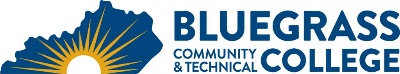 Program Coordinator: Holly Clifford	E-mail: holly.clifford@kctcs.edu		Phone: 859-246-6244Program Website: https://bluegrass.kctcs.edu/education-training/program-finder/criminal-justice.aspxStudent Name:		Student ID: Students must meet college readiness benchmarks as identified by the Council on Postsecondary Education or remedy the identified skill deficiencies. Graduation Requirements:Advisor Name	__________________________________	Advisor Contact	________________________________First SemesterCreditHoursTermGradePrerequisitesNotesCRJ 102 Introduction to Corrections3CRJ 203 Community Corrections: Probation and Parole3CRJ 208 Delinquency and the Juvenile Justice System3Total Semester Credit Hours9Second SemesterCr. Hrs.TermGradePrerequisitesNotesCRJ 222 Prison & Jail Administration3CRJ 231 Legal Aspects of Corrections3Total Semester Credit Hours6Total Certificate Credit Hours1525% or more of Total Certificate Credit Hours must be earned at BCTCGrade of C or higher in each course required for the certificateAdditional InformationThe prerequisite for all CRJ classes is Current placement in RDG 100 or RDG 185 or higher AND Current placement in ENG 100 or higherORCompletion of IRW 085Students may take courses out of sequence as long as prerequisites are met.